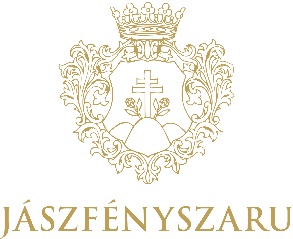 FELHÍVÁS MESEÍRÓ PÁLYÁZATRAJászfényszaru Város Önkormányzata a XXIV. Jász Világtalálkozó alkalmából meseíró versenyt hirdetSárkánygödör legendája címmel.Segítségképpen közöljük Kiss József helytörténész Sárkánygödörrel kapcsolatos gyűjtéseit.„A Sárkánygödör Fényszaru határában a Makkoserdő kellős közepén található. Úgy keletkezett, hogy régen a Zagyva kiöntött és kisodorta a fődet. Feneketlennek tartották, mer él benne egy hétfejű sárkány. A sárkány belerángatta az embereket.” Zsámboki Vendel (1902-1962 u.)„Esőzéskor, amikor a tó megduzzadt, a sárkány lovagolja körül mérgesen a földalatti birodalmát. Ha a tó tiszta vót, akkor a sárkány alutt. Valahonnan idevetődött egy félelmetes sárkány, a szája tele vót vízzel, oszt azóta ilyen sok a vize a feneketlen tónak.” Cserháti Mihály (1876-1962 u.)„A Sárkánygödröt a sárkányok fürödték ki.” Ferencz Sándor (1899-1981 u.)A pályázat beadásának feltételei:Korcsoportok:I. korcsoport 9 -13 évesII. korcsoport 14 -18 évesIII. korcsoport 19 – 99 évesTerjedelem: min. egy A/4-es gépelt oldal (13-as betűméret, 1,5 sorköz távolsággal), maximum 3 oldalA pályázatot elektronikus formában a következő email címre várjuk: konyvtar.fenyszaru@gmail.comA pályázathoz kérjük mellékelni a pályázó nevét, korát, levél- és email címét, telefonszámát.Beadási határidő: 2018. június 10.A meséket három fős szakmai zsűri bírálja el. A korcsoportonkénti 1. helyezett értékes ajándékkal lehet gazdagabb, minden résztvevő meglepetésben részesül.A legjobb alkotásokat a Mi Újság Fényszarun? című havilapban közzé tesszük.Eredményhirdetésre 2018. július 1-jén 14 órakor kerül sor a Lovas pályán (Jászfényszaru, Pipacs utca vége).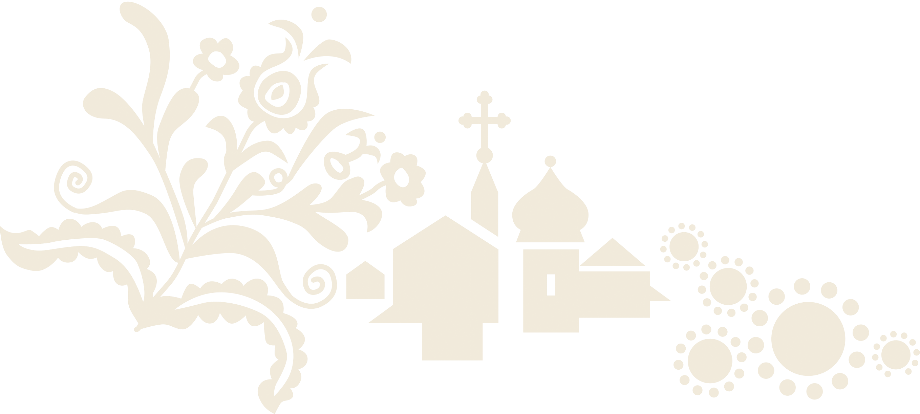 További információ: Petőfi Sándor Művelődési Ház és Könyvtár Jászfényszaru, 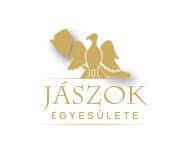 Szent István út 1. Telefon: 06/57/422-265 (Bujdosó Katalin, Nagy Ildikó)Jászfényszaru, május 14. Győriné dr. Czeglédi Márta polgármester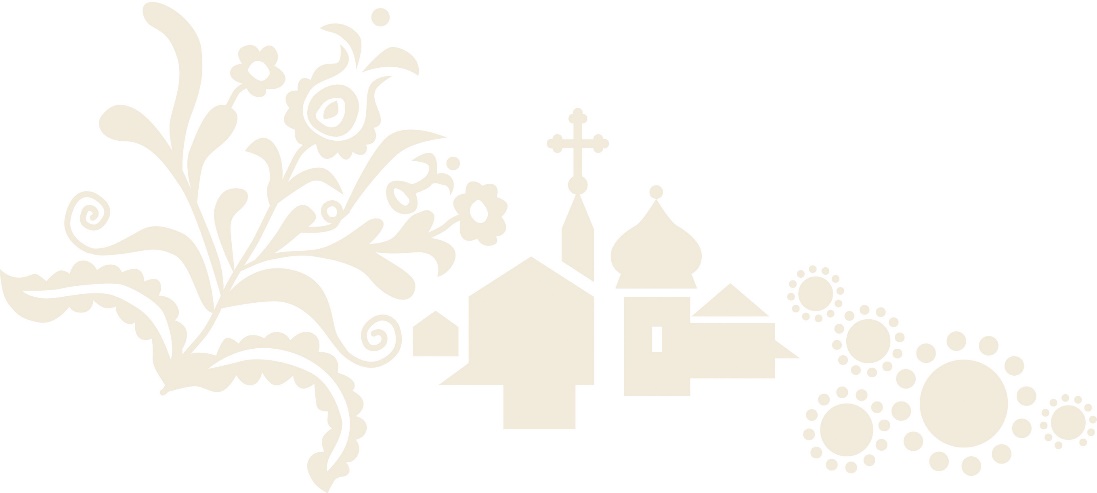 